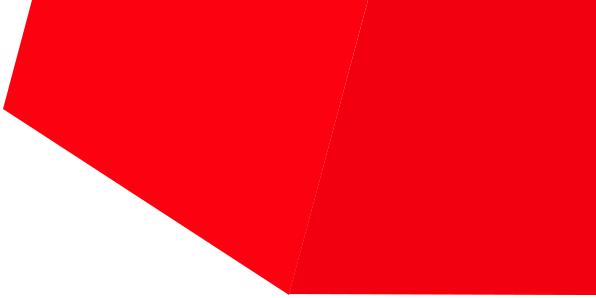 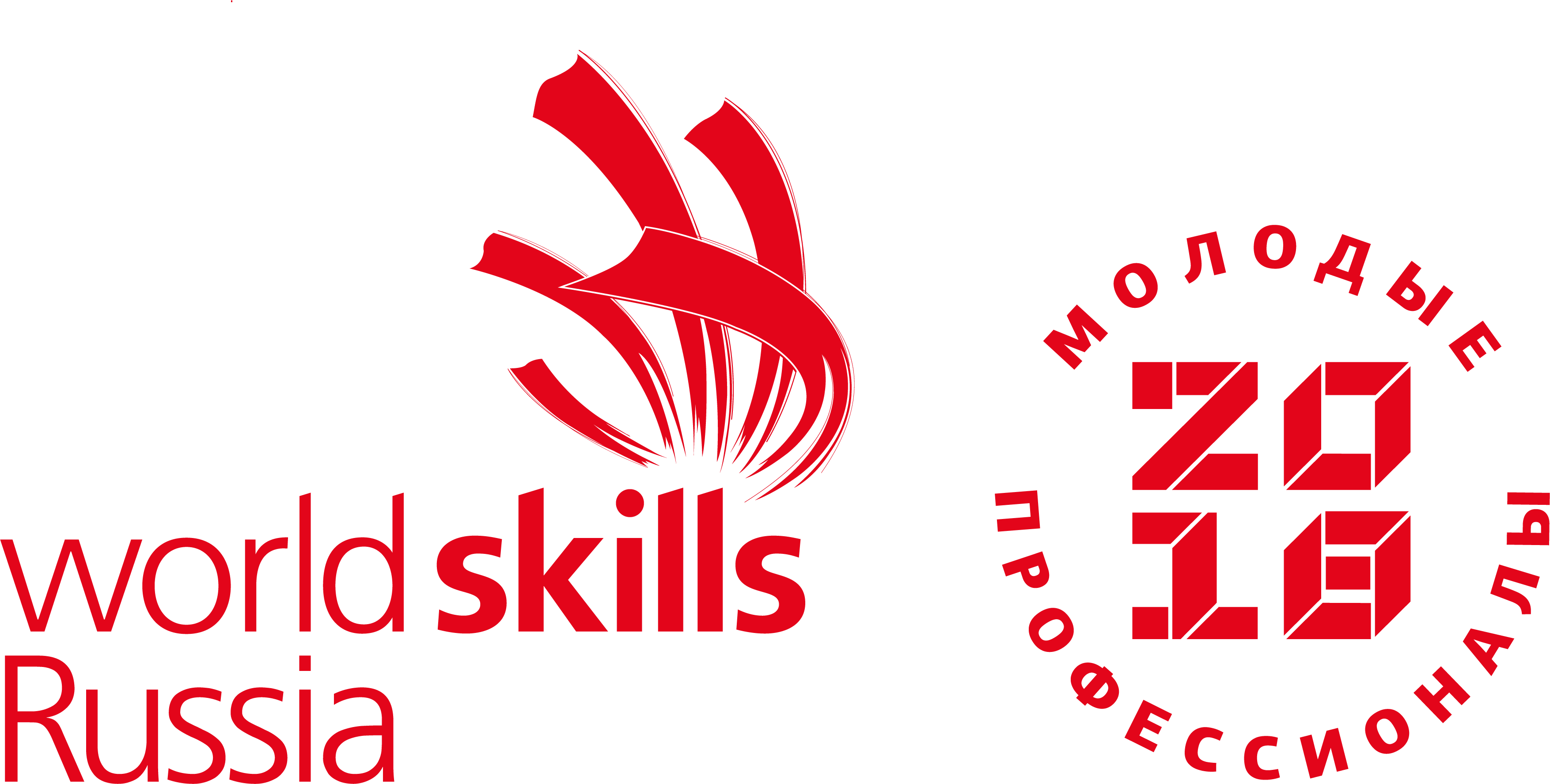 		Список экспертов компетенция«Предпринимательство»№ п/пФ.И.О. участникаНаименование профессиональной образовательной организацииКомпетенция «Предпринимательство»Компетенция «Предпринимательство»Компетенция «Предпринимательство»1.Квашнина Елена ЕвгеньевнаГлавный экспертГАПОУ МО "Мурманский колледж экономики и информационных технологий"2.Суханов Дмитрий Анатольевич Сертифицированный эксперт3.Костюкевич Валентина ВладимировнаГосударственное автономное профессиональное образовательное учреждение Мурманской области "Кандалакшский индустриальный колледж"4.НосковаЕкатерина ИвановнаГосударственное автономное профессиональное образовательное учреждение Мурманской области "Полярнозоринский энергетический колледж"5.Пенкина Надежда ВладимировнаГАПОУ МО "Мурманский индустриальный колледж»6.Баюкова Надежда ПавловнаГАПОУ МО "Мурманский технологический колледж сервиса"7.ЗолотавинаЕлена СеменовнаГАПОУ МО "Мурманский колледж экономики и информационных технологий"8.Чаплыгина Елена ЕвгеньевнаГАПОУ МО "Мурманский колледж экономики и информационных технологий"9.АммосоваГалина ВладимировнаГАПОУ МО "Мурманский колледж экономики и информационных технологий"